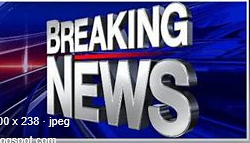 The Government want to ban Xbox, PlayStation and all other gaming platforms as it believes that people are becoming aggressive, overweight and losing social skills. They are trying to pass a law in Parliament this week. You need to use persuasive language to explain why you do not want this to happen. To help you to do this use the planning sheet to gather your ideas and arguments (KS4 Planning Sheets, choose the one which will help you most).Look at the KS4 Persuasive Checklist which will help you to write your ideas.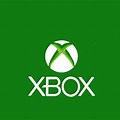 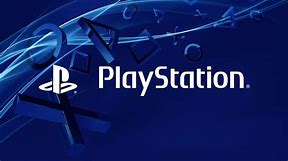 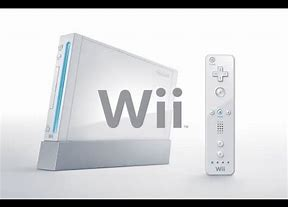 